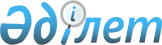 Об утверждении Порядка использования средств, предусмотренных на представительские затраты, и норм представительских затратПостановление акимата Акмолинской области от 28 октября 2019 года № А-11/512. Зарегистрировано Департаментом юстиции Акмолинской области 29 октября 2019 года № 7443.
      В соответствии с приказом Министра финансов Республики Казахстан от 28 сентября 2018 года № 863 "Об утверждении Типовых правил использования средств, предусмотренных на представительские затраты, и норм представительских затрат" (зарегистрирован в Реестре государственной регистрации нормативных правовых актов № 17522), акимат Акмолинской области ПОСТАНОВЛЯЕТ:
      1. Утвердить прилагаемые:
      1) порядок использования средств, предусмотренных на представительские затраты;
      2) нормы представительских затрат.
      2. Контроль за исполнением настоящего постановления возложить на заместителя акима области Идрисова К.М.
      3. Настоящее постановление вступает в силу со дня государственной регистрации в Департаменте юстиции Акмолинской области и вводится в действие со дня официального опубликования. Порядок использования средств, предусмотренных на представительские затраты Глава 1. Общие положения
      1. Настоящий Порядок использования средств, предусмотренных на представительские затраты, и норм представительских затрат (далее-Порядок) определяет порядок использования средств на представительские затраты и норм представительских затрат за счет средств местного бюджета.
      2. Представительские затраты - средства, предусмотренные в местном бюджете на соответствующий финансовый год и используемые для приема иностранных делегаций, проведение заседаний, конференций, совещаний, семинаров, торжественных и официальных мероприятий.
      К представительским затратам относятся:
      1) аренда помещения для проведения мероприятия;
      2) официальные завтраки, обеды, ужины, фуршеты, кофе-брейки;
      3) услуги переводчиков;
      4) автотранспортное обслуживание;
      5) приобретение сувениров, памятных подарков;
      6) иные затраты, разрешенные акимом области.
      Сноска. Пункт 2 с изменениями, внесенными постановлением акимата Акмолинской области от 30.10.2020 № А-11/551 (вводится в действие со дня официального опубликования).

 Глава 2. Порядок использования средств на представительские затраты
      3. Выделение средств из местного бюджета на представительские затраты осуществляется на основании Плана мероприятий, разработанного администратором бюджетной программы, согласованного местным уполномоченным органом по планированию бюджета и утвержденного акимом области, с учетом норм представительских затрат.
      4. Потребность в представительских затратах определяется администратором бюджетной программы с учетом выполнения возложенных функций и полномочий на основе результатов анализа необходимости, обоснованности и целесообразности осуществления данных затрат.
      5. Основанием для выделения администратору бюджетной программы средств на представительские затраты является наличие следующих документов:
      1) обоснование необходимости проведения мероприятия;
      2) программа пребывания официальной делегации;
      3) план мероприятия;
      4) данные о количестве участников;
      5) смета расходов с расчетами по каждой статье затрат в соответствии с нормами представительских затрат и документы, подтверждающие объем затрат (калькуляция затрат с указанием стоимости товаров, работ, услуг, а также реквизиты организаций, которые предлагают товары, работы, услуги, прайс-листы и иные документы);
      6) заключение местного уполномоченного органа по исполнению бюджета по смете расходов.
      6. Администратор бюджетной программы в течение 10 календарных дней после проведения мероприятия представляет местному уполномоченному органу по исполнению бюджета отчет об использовании средств, выделенных на представительские затраты, за подписью первого руководителя (лица, его заменяющего) с приложением:
      1) основания для проведения мероприятия, сметы расходов и документов, предусмотренных подпунктами 2) и 4) пункта 5 настоящего Порядка;
      2) документа, подтверждающего фактическое количество участников;
      3) копий документов, подтверждающих фактические затраты по смете расходов (квитанции, счета-фактуры, накладные, акты выполненных работ (оказанных услуг) с указанием стоимости и объема приобретенных товаров, работ и услуг, договора). Нормы представительских затрат
      Примечание:
      1. Во время официальных приемов количество участников со стороны Республики Казахстан не должно превышать количество участников со стороны иностранных делегаций.
      2. При составе делегаций свыше пяти человек количество сопровождающих лиц и переводчиков, обслуживающих делегацию (кроме синхронного перевода), определяется из расчета один переводчик или сопровождающий не менее чем на пять членов делегации.
					© 2012. РГП на ПХВ «Институт законодательства и правовой информации Республики Казахстан» Министерства юстиции Республики Казахстан
				
      Аким Акмолинской области

Е.Маржикпаев
Утверждены
постановлением акимата
Акмолинской области
от "28" октября 2019 года
№ А-11/512Утверждены
постановлением акимата
Акмолинской области
от "28" октября 2019 года
№ А-11/512
№ п/п
Наименование представительских затрат
Стоимость, в тенге
1
2
3
1
Аренда помещения для проведения мероприятия до 200 посадочных мест из расчета количества участников
до 1000 000
2
Затраты на проведение официальных приемов (завтраки, обеды, ужины) производятся для делегаций из расчета на одного человека в день
до 10 000 
3
Затраты на проведение приемов (завтраки, обеды, ужины), предусмотренных в Государственном Протоколе Республики Казахстан, с участием Президента Республики Казахстан, Премьер-Министра Республики Казахстан, председателей палат Парламента Республики Казахстан, Государственного секретаря Республики Казахстан, Заместителя Премьер-Министра Республики Казахстан из расчета на одного человека в день
до 30 000
4
Фуршеты, кофе-брейки во время переговоров, мероприятий культурной программы на одного человека в день, включая переводчика и сопровождающих лиц
до 1 040
5
Оплата труда переводчика, встречающего делегацию, не состоящего в штате государственного органа, из расчета почасовой оплаты 
до 500
6
Оплата транспортных затрат на обслуживание делегаций автомобильным транспортом предусматривается из расчета почасовой оплаты
до 700